Автономная некоммерческая  организация дополнительного профессионального образования «Институт дистанционного повышения квалификации гуманитарного образования»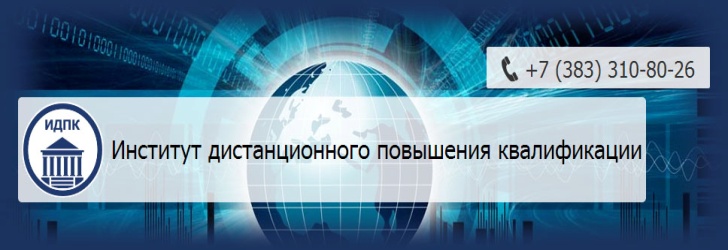 Целью создания института является удовлетворение потребностей жителей России в образовательных, психологических, психотерапевтических и общекультурных услугах; Наш институт  специализируется  на подготовке кадров для широко профиля системы  образования, психологии и других гуманитарных профессий.. Данные программы соответствуют стандартам обучения российских и международных психологических и  психотерапевтических ассоциаций и являются частью квалификационных требований для вступления в них. АНО ДПО «ИДПК» ставит своей целью давать гуманитарное образование, которое предопределит всю дальнейшую карьеру его выпускников, позволит им быть успешными практикующими специалистами, продолжить свое профессиональное развитие и быть интегрированными в международное психолого-педагогическое  сообщество. АНО ДПО «ИДПК ГО»Семь причин почему мы!http://do-zaochnoe.ru/— самый учебный сервис для повышения квалификацииУ нас много бесплатных курсов, акций и бонусовИнформативная и учебно-методическая поддержка в онлайн-режимеЕжедневное улучшение услуг учебного сервиса и пополнение учебными материалами, благодаря Вашей финансовой поддержкеВнешний контроль, менеджмент качества, своя электронная библиотекаОплата в рассрочку!Мы не гонимся за количеством курсов, для нас важнее их качество!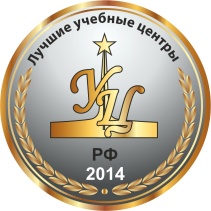 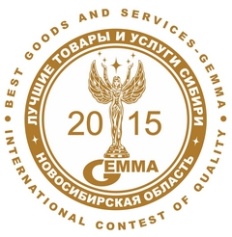 Дистанционные курсы повышения квалификации 144 часа Курс 2.1. Психолого-педагогические программы для повышения профессионального мастерства (9 модулей)  Курс 2.2. Семейный психолог-консультант.  Курс 2.3. Психолого-педагогические аспекты профессиональной компетентности педагогического работника в условиях реализации ФГОС.  Курс 2.4. Судебная психолого-педагогическая экспертиза.  Курс 2.5. Базовые школы психотерапии.  Курс 2.6. Психосоматические расстройства.  Курс 2.7. Психолого-педагогические основы психогенетики.  Курс 2.8. Нарушения психического развития детей: профилактика, психодиагностика, психокоррекця.   Курс 2.9. Психолого-педагогические основы патопсихологии.  Курс 2.10. Психолого-педагогические основы работы с с психологическими травмами (обида, гнев, вина, страхи, прощение).  Курс 2.11. Дошкольная психология.  Курс 2.12. Психолого-педагогические основы сексологии (педагог-сексолог, психолог-сексолог).  Курс 2.13. Спортивная психология и физическая культура.  Курс 2.14. Психолого-педагогические основы суицидальной психологии.  Курс 2.15. Детская практическая психология.  Курс 2.16. Юридическая психология.  Курс 2.17. Перинатальная психология.  Курс 2.18. Нейропсихология.  Курс 2.19.Психолого-педагогические основы геронтопсихологии.  Курс 2.20. Психотерапевтическая помощь и коррекция зависимого и созависимого поведения.Курс 2.21. Психология инженерной деятельности и эргономикаКурс 2.22. Эффективная деловая переписка и делопроизводство компании
Программы профессиональной переподготовки Профессиональная переподготовка объёмом 1080,700,350 часов Курс 3.1. Практическая клиническая психология.Курс 3.2. Практическое психологическое консультирование.Курс 3.3.Практическая психология менеджмента.Курс 3.4. Практическая психологическая конфликтология (психолог-конфликтолог).Курс 3.5. Практическая психологическая реабилитация (психолог-реабилитолог).Курс 3.6. Судебная психолого-педагогическая экспертиза.Курс 3.7. Практическая нейропсихология.Курс 3.8. Практическая психология управления.Курс 3.9 Практическая детская психология.Курс 3.10.Практическая перинатальная психология.Курс 3.11. Практическая юридическая психология.Курс 3.12. Практическая пенитенциарная психология.Курс 3.13. Практическая геронтология и психологияКурс 3.14. Практическая психотерапияКурс 3.15. Практическая аддиктологияКурс 3.16. Практическое администрирование, управление, охрана труда, охранная деятельность для госслужащих и частных учреждений (7 модулей)Курс 3.16/1 Военная психология. Военный психологКурс 3.17. Практическая деятельность педагога-психологаКурс 3.18. Практическая (специальная) коррекционная педагогика и психологияКурс 3.19. ►Практическая педагогика и психология дошкольного образованияКурс 3.20. Практическая педагогика образования и воспитательной работыКурс 3.21. ►Практическая специальная дошкольная педагогика и психологияКурс 3.22. Практическая педагогика и психология дополнительного образованияКурс 3.23. Практическая деятельность учителя логопеда/логопсихологаПрограммы профессиональной переподготовкиКурс 3.24. Практическая психология и педагогика производственного обученияКурс 3.25. Практический менеджмент и экономика образования (350 часов)Курс 3.26. Практический менеджмент в управлении образованиемКурс 3.27. Практическая лечебная физическая культура и психолого-медицинские основы спортаКурс 3.28. Практическая деятельность социального педагогаКурс 3.29. Практическая олигофренопедагогика и психологияКурс 3.30. Теория и методика преподавания учебного предмета в условиях реализации ФГОС ООО (16 модулей на 350 часов)Курс 3.31. Практическая андрагогикаКурс 3.32. Менеджмент в управлении дошкольным образовательным учреждениемКурс 3.33. Практическая деятельность учителя - дефектологаКурс 3.34. Практическая библиотечно-информационная деятельность библиотекаря/ педагога-библиотекаряКурс 3.35. Младший воспитатель дошкольной образовательной организацииКурс 3.36 Психология и педагогика профессиональной деятельностиКурсы повышения квалификации от 72до 144 часов   Курс 1.1. Психолого-педагогическое сопровождение образовательного процесса учителя в рамках ФГОС (3 модуля).  Курс 1.2. Развитие профессиональной компетентности педагога-психолога (4 модуля).  Курс 1.3. Профессиональная этика и личность психолога в психолого-педагогической деятельности.  Курс 1.4. Современные информационные технологии.  Курс 1.5. Логопсихология и логопедия  Курс 1.6. Психолого-педагогические основы деятельности музыкального работника.  Курс 1.7. Психолого-педагогические основы деятельности библиотечного работника.  Курс №1.8. Психолого-медицинские основы здорового образа жизни и БЖ.  Курс 1.9. Психолого-медицинские основы деятельности медицинского работника.  Курс 1.10. Психолого-медицинские и социальные основы психогигиены личности.  Курс 1.11. Базовые основы песочной психотерапии.  Курс 1.12 Психолого-педагогическое сопровождение ЕГЭ.  Курс 1.13. Базовые основы гештальт-терапии.Курс 1.14. Психолого-педагогическое сопровождение мировых религиозных культур и светской этики. Курс 1.15. Психолого-педагогическое сопровождение детей с нарушением интеллекта (олигофренопедагогика и психология)Курс 1.16. Психология и педагогика обучения иностранного языка Курс №1.17. Психолого-педагогическое сопровождение образовательного процесса воспитателя (5 модулей)  Курс 1.18. Базовые основы арттерапии  (5 модулей) Курс 1.19. Современное учебное занятие в учреждении дополнительного образования детей   Курс 1.20.Психолого-педагогические основы деятельности педагога школы искусств и художественного творчества Курсы повышения квалификации от 72до 144 часов Курс 1.21. Организация дистанционного обучения в образовательных учреждениях   Курс 1.22. Психолого-коррекционная работа с ограниченными возможностями здоровья у детей (ОВЗ)  Курс 1.23. Психолого-педагогическая работа учителя-дефектолога с ограниченными возможностями здоровья у детей (ОВЗ)   Курс 1.24. Физкультурно-оздоровительная работа с ограниченными возможностями здоровья у детей в соответствии с ФГОС   Курс 1.25. Музыкально-воспитательная и профилактическая работа муз. руководителя с ограниченными возможностями здоровья у детей (ОВЗ)   Курс 1.26. Современные педагогические технологии коррекции нарушений устной и письменной речи у детей с ОВЗ1.27.Специфика коррекционной учебной и воспитательной работы педагога с детьми, имеющими нарушение слуха Курс1.28. Профилактика правонарушений среди несовершеннолетних и стратегия работы с трудными детьмиКурс 1.29. Основы рекламы и PR-деятельность современной библиотекиКурс 1.30. Основы читательской психологии и изучение читателя в современном библиотечном обслуживанииКурс1.31. Информационные технологии и культура в деятельности библиотекаряКурс 1.32. Современные формы и технологии работы социального педагогаКурс 1.33.Музыкальная психология и психология музыкального образования Курс 1.34. Психолого-педагогическое, медико-социальное сопровождение реабилитационной деятельности (5 модулей)Курс 1.35. Организация работы с детьми, имеющими ОВЗ в условиях инклюзивного образованияКурс 1.36. Критерии «готовности» детей с ОВЗ к обучению в условиях интегрированного и инклюзивного образованияКурс 1.37. Интеграция основ психолого-педагогических знаний в процесс обученияКурс №1.38. Практическая деятельность преподавателя высшей школы (5 модулей)Курс 1.39. Преподавание учебного курса «Основы финансовой грамотности» в основной школеКурс 1.40. Преподавание учебного курса (факультатива) «Основы шахматной игры»Курс 1.41. «Современные формы и технологии культурной и просветительской деятельности»Курс 1.42. «Современные формы и технологии основ журналисткой деятельности»Курс 1.43. "Основы профессиональной деятельности фитнес-тренера/инструктора"Курс 1.44. Практическая психолого-педагогическая деятельность учителя начальных классов (читательская грамотность, математика и т.д.)Адрес:630049, Новосибирск, ул. Дуси Ковальчук 274 под. 7 офис 2-2а\я для писем 630114 г. Новосибирск, а/я 37+7(383) 310-80-26Телефон:+7 (383) 310-80-26E-mail:do-kyrs@yandex.ruWWW:http://do-zaochnoe.ru/